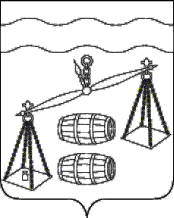 Администрация  сельского поселения"Деревня Глазково"Калужская областьПОСТАНОВЛЕНИЕ   от 29.12.2021 года			                               		№ 52        	В соответствии с постановлением администрации сельского поселения «Деревня Глазково» от 17.10.2013 № 23а «Об утверждении Порядка принятия решения о разработке муниципальных программ сельского поселения «Глазково», их формирования, реализации и проведения оценки эффективности реализации», руководствуясь Уставом сельского поселения «Деревня Глазково», администрация СП «Деревня Глазково» ПОСТАНОВЛЯЕТ:Внести следующие изменения в муниципальную программу  СП «Деревня Глазково» « Благоустройство на территории СП «Деревня Глазково» на 2020-2025 годы (далее Программа), утвержденную постановлением администрации сельского поселения «Деревня Глазково» от 17.09.2019 №23:	1.1.Объемы и источники финансирования Программы в паспорте Программы изложить в следующей редакции:1.2. Строки таблицы раздела 7 Программы изложить в следующей редакции:Настоящее Постановление распространяется на правоотношения, возникшие с 01.01.2021 года.Контроль за исполнением настоящего Постановления оставляю за собой.    Глава  администрации сельского    поселения «Деревня Глазково»                                                          Н. И. Иванцова   О внесении изменений в муниципальную программу сельского поселения «Деревня Глазково» «Благоустройство на территории СП «Деревня Глазково» на 2020-2025 годы», утвержденную постановлением администрации СП «Деревня Глазково» от 17.09.2019 №23 Объемы  и  источники  финансирования  Программы     Объём финансирования     Программы по годам :          на 2020 год    - 1965,5 тыс. руб., из них 1171,6 тыс.руб. за счет средств МБТ;          на 2021 год    - 1412,3 тыс. руб., из них 767,3 тыс.руб. за счет средств МБТ;          на 2022 год    - 545 тыс. рублей;          на 2023 год    - 520 тыс. рублей;          на 2024 год    - 520 тыс. рублей;          на 2025 год    - 520 тыс. рублей.       №п/пНаименование МероприятиймуниципальнойпрограммыНаименование главного распорядителя средств бюджета МРОбъемы финансирования (тыс. руб.)Объемы финансирования (тыс. руб.)Объемы финансирования (тыс. руб.)Объемы финансирования (тыс. руб.)Объемы финансирования (тыс. руб.)Объемы финансирования (тыс. руб.)Объемы финансирования (тыс. руб.)№п/пНаименование МероприятиймуниципальнойпрограммыНаименование главного распорядителя средств бюджета МРИсточникифинансированияВсего2020202120222023202420251          2        3     4    5  6   7   8   9  10  111.Содержание уличного освещения (в т. ч. установка светильников)Администрация СП «Деревня Глазково»Бюджет СП «Деревня Глазково»7051551251251001001003.Участие в реализации государственной программы Калужской области «Комплексное развитие сельских территорий»Администрация СП «Деревня Глазково»Бюджет СП «Деревня Глазково»Средства МБТ411,9691229,931211,5658,65.Прочие мероприятия по благоустройству сельского поселения (в т.ч. участие в проектах местных инициатив)Администрация СП «Деревня Глазково»Бюджет СП «Деревня Глазково»Средства МБТ307,4513,057,4513,0150767,350505050ИТОГО: местный бюджет                   средства МБТ      ИТОГО: местный бюджет                   средства МБТ      ИТОГО: местный бюджет                   средства МБТ      3524,31742,931793,91171,6645767,3545520520520